Lectura y aprobación del orden del día SENTIDO DE LA VOTACIÓNComisión Edilicia de RastroComisión De Reglamentos Y Gobernación Votación de aprobación de 3 oficios de Justificación de inasistencia a la presente sesión girados por los Regidores Jorge de Jesús Juárez Parra, Ernesto Sánchez Sánchez y la Sindico Magali Casillas ContrerasSENTIDO DE LA VOTACIÓNComisión Edilicia de RastroComisión De Reglamentos Y Gobernación SENTIDO DE LA VOTACIÓN DE LOS PUNTOS DE LA SESIÓN ORDINARIA NÚMERO 4 DE LA COMISIÓN EDILICIA PERMANENTE DE RASTRO (PARTE 1)RegidorAprobadoAbstenciónEn ContraRaúl Chávez García 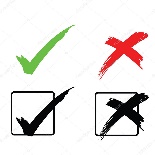 Eva maría de Jesús BarretoErnesto Sánchez Sánchez  INASISTENCIARegidorAprobadoAbstenciónEn ContraMagali Casillas ContrerasINASISTENCIAJorge De Jesús Juárez ParraINASISTENCIATania Magdalena Bernardino JuárezBetsy Magaly Campos CoronaSara Moreno RamírezRegidorAprobadoAbstenciónEn ContraRaúl Chávez García Eva maría de Jesús BarretoErnesto Sánchez Sánchez  INASISTENCIARegidorAprobadoAbstenciónEn ContraMagali Casillas ContrerasINASISTENCIAJorge De Jesús Juárez ParraINASISTENCIATania Magdalena Bernardino JuárezBetsy Magaly Campos CoronaSara Moreno Ramírez